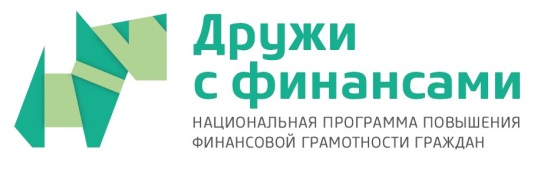 ПРОЕКТ МИНИСТЕРСТВА ФИНАНСОВ РФ«СОДЕЙСТВИЕ ПОВЫШЕНИЮ УРОВНЯФИНАНСОВОЙ ГРАМОТНОСТИ НАСЕЛЕНИЯИ РАЗВИТИЮ ФИНАНСОВОГО ОБРАЗОВАНИЯВ РОССИЙСКОЙ ФЕДЕРАЦИИ»Раздаточный материал:Таблица финансового планирования для класса на два годаПРОЕКТ МИНИСТЕРСТВА ФИНАНСОВ РФ«СОДЕЙСТВИЕ ПОВЫШЕНИЮ УРОВНЯФИНАНСОВОЙ ГРАМОТНОСТИ НАСЕЛЕНИЯИ РАЗВИТИЮ ФИНАНСОВОГО ОБРАЗОВАНИЯВ РОССИЙСКОЙ ФЕДЕРАЦИИ»Уважаемые родители!С 14 по 22 марта 2016 года в России пройдет вторая Всероссийская неделя финансовой грамотности для детей и молодежи, организованная в рамках совместного Проекта Минфина России и Всемирного Банка «Содействие повышению уровня финансовой грамотности населения и развитию финансового образования в Российской Федерации». Неделя также является частью международного движения Global Money Week, ежегодно объединяющего более 3 миллионов детей из 118 стран. Основными темами Недели финансовой грамотности в 2016 году является бережное потребление и защита прав потребителей, в том числе и вопросы личной финансовой безопасности и ответственности. В рамках мероприятий юные россияне (основная аудитория мероприятий - дети в молодежь в возрасте от 10 до 25 лет), а также их учителя и родители,  смогут принять участие в открытых лекциях и практикумах, увлекательных экскурсиях, творческих конкурсах, играх, викторинах и многих других мероприятиях. Все мероприятия являются бесплатными, прошедшими тщательный отбор и методологическую проработку на предмет содержания.Подробная информация о мероприятиях представлена на сайте: Вашифинансы.рф.Просим Вас поддержать мероприятие и оказать помощь вашим детям в выполнении домашнего задания.С уважением, организаторы!Домашнее задание: Обсудите вопросы в кругу семьи.Вопросы для обсуждения:1. Как часто необходимо корректировать долгосрочный финансовый план?2. Как влияет на наш финансовый план современная экономическая ситуация?3. Как меняются семейные расходы в связи с рождением и взрослением детей?4. Существует ли долгосрочный финансовый план в семье?5. Какие важные покупки планирует сделать наша семья в ближайшие год, пять лет?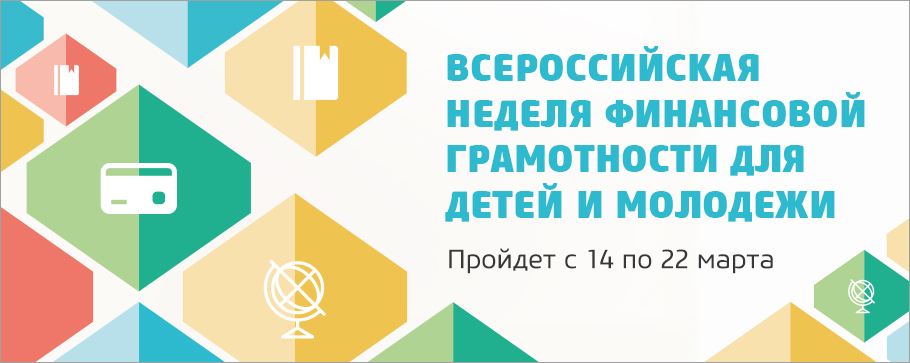 ГодГодовой доход, р.Планируемые необходимые расходыСатья расходаСумма, р.Накопленные сбережения, р.Примечания1.2.